South Ascot Village School – Year 6 Letter to Parents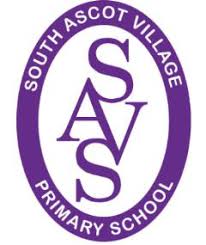 Dear parents,
   Firstly, I hope you all had an enjoyable summer holiday with your children and managed to do as many exciting things as possible now that things are seemingly – and hopefully – back to ‘normal’. The purpose of this letter is to let you know what will be happening this term and what your children will be studying in their last year at primary school. As I am sure you are aware, Year 6 is an important year in part due to the SATs and more information will be going out closer to the time regarding the examination period as that is still a long way off. Please be advised that students will sit a set of baseline mocks over the coming weeks, but this is nothing for them to worry about – they just need to come in and do their best so we know at what level they are starting the year.   The overarching topic for this term is ‘Britain’ – something that is new is that each year group has a different focus for each of their topics this year. Geography lessons will be focusing on Britain with students completing a case study on factors that make Britain unique, such as the local wildlife. In History, students will be studying World War Two, with a particular focus on how Britain contributed from 1939 to 1945 and how Britain was affected over the 6 years of war. Science lessons will have a focus on electricity and light, linking at times to our History topic (i.e. the Blitz and blackouts). In Art lessons, we will look at a range of famous British artists, studying the different techniques used to create individual, iconic pieces. By approaching the topic of ‘Britain’ in a variety of subjects, students will appreciate how the foundation subjects can link to one another.    In Literacy lessons this term, the students will be reading the book Kensuke’s Kingdom by Michael Morpurgo as a class. This will assist the students when looking at the learning objectives which have an emphasis on persuasive and narrative writing. Incorporated into the Literacy timetable will also be SPaG (spelling, punctuation and grammar) lessons that will aim to get the students up to speed with the Year 6 curriculum. SPAG lessons will continue throughout the Year 6 timetable.    Maths lessons will look to continue the mathematical progress made by the students so far, building a deeper understanding in key areas. There will be regular opportunities for the students to test what they know in real life situations to see how capable they are at applying their mathematical knowledge. Hopefully, this will allow the students to see the value in what they are learning in Maths.    To begin the year, the first homework will be set on Thursday 15th September. However, the main requirement to begin the year in terms of home learning is that students are reading every day (if possible, aloud to an adult). This can have a significant impact for all students, particularly in Year 6. Students must have their reading record signed every day.   P.E is scheduled for Tuesday and Friday during the first term. As a reminder, students are required to attend school already dressed in their P.E. kits with suitable footwear on (they do not need to bring a change of clothes to school). We will be continuing with lessons even if the typical ‘British weather’ kicks in so on the colder days, students should also bring their school jumpers in. In the first term, during outdoor lessons we will be doing rugby (first half term) and football (second half term). During indoor lessons, we will be doing badminton and circuit training (intermittently).    As a reminder to parents, Year 6 students are now allowed to walk to and from school on their own if you wish them to. Students are allowed to bring mobile phones with them on this journey but they must hand their phones in at the start of the day. This year, students will hand them into the Year 6 staff (instead of the office) who will put them in a secured box during school hours. If you would like your child to bring their phone with them, please can they ensure that their phones are off before they put them in the box each day.   Finally, if there are any questions regarding this term or the year, please do not hesitate to get in contact. The best way to do this would be via a phone call to the office, via Teams in a private message or by email. Emails should be sent to the main school address – these will then be forwarded on to myself.    I look forward to spending a successful year working with your children.Mr Forrest.